                                                                                                                                 ПРОЕКТ             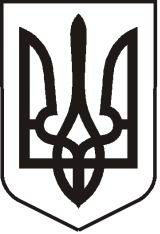                                                         УКРАЇНА                                          ЛУГАНСЬКА   ОБЛАСТЬ                                 ПОПАСНЯНСЬКА  МІСЬКА  РАДА                                         ВИКОНАВЧИЙ КОМІТЕТ                                                        РIШЕННЯ 11 березня  2015 року                     м. Попасна	                  	      № Про  створення комісії зобстеження багатоквартирногожитлового фонду комунальноївласності територіальної громадим.ПопаснаЗ метою соціального захисту мешканців багатоквартирного житлового фонду комунальної власності територіальної громади м. Попасна, житло  яких не придатне для проживання внаслідок проведення бойових дій на території  міста, відповідно п.6 ч.1 ст. 20 Закону України «Про житлово-комунальні послуги», керуючись ст. 30 Закону України  «Про  місцеве  самоврядування  в  Україні», виконавчий комітет  Попаснянської  міської  ради  ВИРІШИВ:Створити комісію з обстеження багатоквартирного житлового фонду комунальної власності територіальної громади м. Попасна у наступному складі:    Шмельова Наталія Олександрівна     –      голова комісії, начальник відділу житлово-                                                                              комунального господарства, архітектури,                                                                            містобудування та землеустрою виконавчого                                                                                                        комітету Попаснянської міської ради;    Демченко Ірина Петрівна                    -     секретар комісії, інспектор відділу житлово-                                                                              комунального господарства, архітектури,                                                                            містобудування та землеустрою виконавчого                                                                                                        комітету Попаснянської міської ради;                                                         Члени комісії:   Петренко Людмила Миколаївна         -       директор приватного підприємства                                                                            «Елітжитлком»;   Ханіна Людмила Павлівна                  -       директор приватного підприємства                                                                            «Центроград-Попасна»;   Нечепуренко Тимофій Юрійович      -       в.о. начальника відділу містобудування та                                                                            архітектури Попаснянської                                                                           райдержадміністрації, депутат Попаснянської                                                                             міської ради.Директору приватного підприємства «Елітжитлком»  - Петренко Л.М., директору приватного підприємства «Центроград-Попасна» - Ханіній Л.П., на підставі протоколів вищезазначеної комісії, забезпечувати припинення нарахування оплати за послуги з утримання будинку та прибудинкової території та своєчасний перерахунок оплати за послуги з утримання будинку та прибудинкової території.Контроль за виконанням цього рішення покласти на відділ житлово-комунального господарства, архітектури, містобудування та землеустрою виконавчого комітету міської ради (Шмельова Н.О.).          Міський  голова                                                                                        Ю.І. ОнищенкоПідготувала: Шмельова,21089